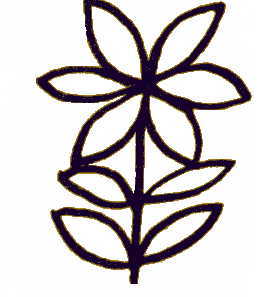 „Beklen” Alapítványa Nagykunsági Civil TársadalomértSzékhely: 5420, Túrkeve, Erdőszél u. 1Tel/fax: 0656/554-478Árajánlat tételi felhívás a „Tejcsarnok” felújítási munkálatainak elvégzésére – 1.sz mellékletA munkavégzés helyszíne: 5420 Túrkeve, Petőfi u. 3. HRSZ:104/2Az épületben lévő eszközök (pasztőröző, centrifugák, szekrények, kádak, csövek) kiszereléseA kialakítandó öltöző és szociális helység (wc, zuhanykabin) kialakítása gipszkarton falazással, 2 db beltéri ajtó (90*210) beszerelésével A vezetékes víz bekötése az épületbeA szennyvíz rendszer felülvizsgálata, az épületből való kiállás elkészítése, valamint az aknába való bekötése (25 m)A vezetékes víz leállásainak kiépítése (9 db vízvételi pont). A víz vezetése 5 rétegű csővel történik, amelyet a falba vésve kell elvezetni. A munka felmérése helyszíni szemlekor törtéhet meg.A szennyvízlefolyók elhelyezése az épületen belül (10db). A munka felmérése helyszíni szemlekor törtéhet meg. (padlóösszefolyókhoz, gépek vízellátásához és mosogatókhoz)A tejcsarnok feldolgozórészében lévő átadó kaput le kell választani, elszeparálni a feldolgozóüzemtől.  Kivitelezés: gipszkartonból, a szükséges profilokkal. A falat szükséges szigetelni üveggyapottal, valamint 2 vízvételi pontot kell kialakítani, szennyvízelvezetési lehetősséggel. A falba be kell építeni egy darab ajtót, valamint felé egy darab nem nyitható ablakot. A gipszkarton falon 2 db mosogató kerül elhelyezésre.Az üzemrészben bennmaradt régi fém konzolok kiszereléseAz épületben lévő, a régi rendszert üzemeltető villanykapcsolók, konnektorok, vezetékek kibontása, megszüntetése.Az épületben új villamossági vezetékek beszerelése (230 V, 400 V, elosztódobozok). A munka felmérése helyszíni szemlekor törtéhet meg.2db ablak gipszkartonozásaA teljes épület padlózatának kiegyenlítése, burkolása (a helységek méretei a tervrajzon)Az üzem falainak burkolása 180 cm magasságban (a helységek méretei a tervrajzon)Az előtér plafonjának gipszkartonozásaA sérült plafon kijavítása, megerősítéseA tisztítószer raktár aljzatának betonozásaAz öltöző és a szociális helység burkolása (padló és fal)A burkolás nélkül maradt részek vakolatjavítása, alapozása, festése fehérre, diszperziós falfestékkel.A hulladék anyagok elszállítatásaKültéri nyílászáró cseréje (192*84)Kelt: Túrkeve, 2013. július 18.									Barna Tamás								         Kuratórium elnöke